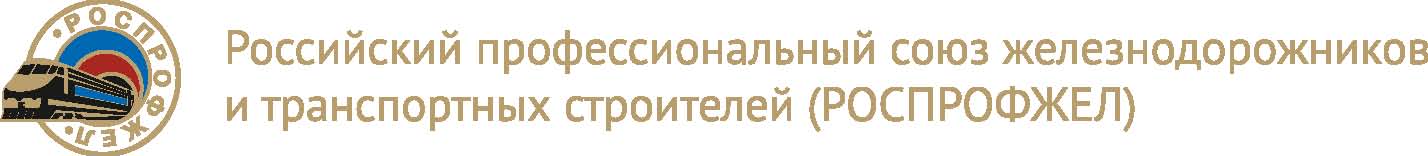 О РАБОТЕ ПРОФСОЮЗНОГО КОМИТЕТА ПЕРВИЧНОЙ ПРОФСОЮЗНОЙ ОРГАНИЗАЦИИ ОАО «РОССИЙСКИЕ ЖЕЛЕЗНЫЕ ДОРОГИ»
РОССИЙСКОГО ПРОФЕССИОНАЛЬНОГО СОЮЗА ЖЕЛЕЗНОДОРОЖНИКОВ И ТРАНСПОРТНЫХ  СТРОИТЕЛЕЙ  (РОСПРОФЖЕЛ) ЗА ПЕРИОД С 15 ОКТЯБРЯ 2015 ГОДА ПО 12 АПРЕЛЯ 2018 ГОДАРассмотрев и  обсудив отчет о работе профсоюзного комитета первичной профсоюзной организации ОАО «Российские железные дороги» РОСПРОФЖЕЛ (далее – ППО ОАО «РЖД») за период с 15.10.2015 года по 12.04.2018 года, отчетная конференция отмечает, что деятельность ППО ОАО «РЖД» была направлена на реализацию решений XXXII Съезда Профсоюза, мероприятий по реализации «Основных направлений деятельности Российского профессионального союза железнодорожников и транспортных строителей (РОСПРОФЖЕЛ) на 2016 - 2020 годы».В отчётном периоде был подписан Коллективный договор ОАО «РЖД» на 2017 - 2019 годы, в котором сохранены действовавшие ранее гарантии и льготы для работников и неработающих пенсионеров компании, выборных и штатных работников первичных профсоюзных организаций филиалов и структурных подразделений ОАО «РЖД».  В условиях нестабильной финансово-экономической ситуации, вызванной спадом объемов работы в начале отчетного периода и ростом объемов погрузки и перевозок во второй половине отчетного периода, проводилась последовательная работа по повышению конкурентоспособности заработной платы железнодорожников.В 2015 году индексация заработной платы работников компании была проведена в размере 3,7 %, при уровне инфляции 12,9 %, в 2016 году - суммарно за год в размере 6,5 %, при инфляции 5,4 %, в 2017 году - у рабочих на 5,6 %, у руководителей, специалистов и служащих - на 4,0 % при годовой инфляции, равной 2,5 %. Реальная заработная плата в 2017 году возросла на 3,9 % и составила 50404 рубля.С 1 марта 2018 года заработная плата работников проиндексирована на 2,2% при прогнозной инфляции 1-го квартала равной 1,5 %. С руководством компании имеется договоренность о проведении в 2018 году еще одной индексации – с 1 октября.Во второй половине 2017 года преодолена тенденция применения режимов неполной занятости, которая, зачастую, применялись необоснованно, без изменения технологии и внедрения новой техники.Проводилась работа по совершенствованию систем оплаты и мотивации труда. За отчетный период профсоюзным комитетом ППО ОАО «РЖД» рассмотрено и дано мотивированное мнение почти по одной тысяче локальных нормативных актов.  С учетом положительных финансовых результатов работы персоналу компании по предложению ППО ОАО «РЖД» в феврале 2018 года выплачено вознаграждение за рост производительности труда.  В 2016 - 2017 годах проведена значительная работа в области охраны труда.  С 2015 года количество случаев производственного травматизма снижено на 19 %. Вместе с тем, в 2017 году число погибших практически осталось на уровне прошлых лет и составило 26 работников против 28-ми в 2015 и 2016 годах.  Под постоянным контролем находились вопросы улучшения условий труда на рабочих местах, в том числе работников локомотивных бригад, режима труда и отдыха, своевременного обеспечения работников спецодеждой и качественным инструментом, содержания санитарно-бытовых помещений. Более эффективно стали работать общественные инспектора по безопасности движения, деятельность которых была организована по новой системе, внедренной после сетевого Слета, состоявшегося 28 октября 2016 года.Благодаря системной работе первичных профсоюзных организаций и Правовой инспекции труда РОСПРОФЖЕЛ в 2017 году на 23 % снизилось число выявленных нарушений  законодательства и локальных нормативных актов.Сохранен высокий уровень профсоюзного членства среди работающих в ОАО «РЖД» – 97 %, что почти на 4 % выше, чем в целом по Профсоюзу. Совершенствовались формы организационной работы, обучения, информирования, внедрялись новые информационные технологии. В рамках реализации программы лояльности осуществлен переход на электронный профсоюзный билет и внедрена система электронного учета членов Профсоюза.В отчетный период в экскурсионных программах, разработанных для членов Профсоюза, приняли участие более 12 тысяч человек. Проводились массовые спортивные мероприятия.Отчетная конференция первичной профсоюзной организации открытого акционерного общества «Российские железные дороги» Российского профессионального союза железнодорожников и транспортных строителей (РОСПРОФЖЕЛ) ПОСТАНОВЛЯЕТ:1. Признать работу профсоюзного комитета профсоюзной организации ОАО «Российские железные дороги» РОСПРОФЖЕЛ за отчётный период_________________ (удовлетворительной/ не удовлетворительной).2. Доклад контрольно-ревизионной комиссии ППО ОАО «РЖД» утвердить.3. Поручить профсоюзному комитету первичной профсоюзной организации ОАО «Российские железные дороги» РОСПРОФЖЕЛ продолжить работу по реализации решений XXXII Съезда Профсоюза, в том числе:3.1. по защите социально-трудовых и связанных с ними экономических прав и интересов членов Профсоюза – работников ОАО «РЖД»; добиваться безусловного выполнения Коллективного договора ОАО «РЖД» на 2017 - 2019 годы, не допускать снижения уровня предоставляемых работникам и неработающим пенсионерам гарантий и льгот;3.2. по повышению конкурентоспособности заработной платы работников ОАО «РЖД» на рынках труда путем повышения ее реального содержания, в том числе за счет индексации в размере не ниже фактической инфляции и увеличения размеров мотивационных выплат;3.3. по разработке и утверждению постоянно действующего положения о ежегодных выплатах работникам ОАО «РЖД» вознаграждения за положительные финансово-экономические результаты работы компании;3.4. по недопущению необоснованного сокращения персонала, перевода работников в аутсорсинговые компании, избыточного применения режимов неполной занятости, в том числе с целью выполнения оптимизационных мероприятий и повышения производительности труда;3.5. по улучшению обеспечения безопасности движения поездов, охраны труда и трудовой дисциплины;3.6. по совершенствованию системы оздоровления работников, членов их семей и неработающих пенсионеров, организации мероприятий по пропаганде здорового образа жизни, внедрению новых страховых продуктов и информирования членов Профсоюза.4. Профсоюзному комитету первичной профсоюзной организации ОАО «Российские железные дороги» РОСПРОФЖЕЛ обобщить критические замечания и предложения, высказанные делегатами отчетной конференции и до 1 мая 2018 года разработать план мероприятий по их реализации.5. Контроль за выполнением настоящего Постановления возложить на профсоюзный комитет первичной профсоюзной организации ОАО «Российские железные дороги» РОСПРОФЖЕЛ.ПРОЕКТОТЧЕТНАЯ КОНФЕРЕНЦИЯПЕРВИЧНОЙ ПРОФСОЮЗНОЙ ОРГАНИЗАЦИИ  ОАО «РОССИЙСКИЕ ЖЕЛЕЗНЫЕ ДОРОГИ» РОССИЙСКОГО ПРОФЕССИОНАЛЬНОГО СОЮЗА ЖЕЛЕЗНОДОРОЖНИКОВ И ТРАНСПОРТНЫХ СТРОИТЕЛЕЙ(РОСПРОФЖЕЛ)ПОСТАНОВЛЕНИЕ12 апреля 2018 года                                                                                                г. МоскваПредседатель первичной профсоюзной организации ОАО «Российские железные дороги» Российского профессионального союза железнодорожников и транспортных строителей (РОСПРОФЖЕЛ)Н.А. Никифоров